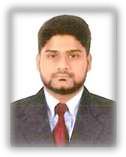 Resume of Rashid As a post graduate with 4 years of extensive experience in store management, spare parts & warehouse.ResponsibilitiesRecord accurately deliveries and departmental issues in the stock ledgers and balance daily to the standard requiredMatch goods received with delivery notes from suppliersUnload and receive goods from suppliersEnsure that all goods are immediately dispatched to store for which they are intended and that no goods are left unsecured or unsupervised on the loading bayDistribute goods to the Engineering Department employees against stores requestWeekly requisitioning of materials required to maintain stock levelEnter all materials in and out of stores into the computer on a weekly basisEnsure stores are kept clean and tidy at all times.Follow Safety rules and regulations, Maintain records of goods ordered and receivedOnce items received we should verify the goods condition and compare the invoice amount and quantity with purchase orderAfter material received must inspect all items.If we find any damage and poor quality material must to be returned.Maintain the minimum stock levelGenerating all required reports regarding dispatch of products using MS-ExcelRotates stock and arranges for disposal of surpluses.Keeps records to maintain inventory control, cost containment and to assure proper stock levels & Coordinates freight handling, equipment moving and minor repairs.Operates simple office machines (which may in some cases include computer assisted inventory, automotive equipment, and may operate a forklift or other light equipment used in moving heavy items).May participate in the selection, training and supervision of subordinates, when applicable.Performs related and peripheral site-specific duties as required.1 | P a g eAcademic Qualifications2014 - Bachelor of Computer Application (B.C.A) from the New College (Autonomous), India.2010 - Higher Secondary School from Imam Gazzali Matric Higher Secondary Education, India.Professional StrengthPositive attitude combined with creativity, willingness to learn and grasp at the earliest, Self-Motivated and DeterminedAlways happy to do the mundane office duties as well as the more exciting workDetail oriented, Exceptional organizations skills.Microsoft Office ProficientExcellent communication skillsInter personal skills:Ability to work independently, as well as, as a team memberAbility to work under pressure and meet deadlines with ease and efficiencyInter-personal relations and communication skillsTime management skillsReferences	- Available on requestDeclarationI hereby declare that all the above given information are true to best of my knowledge.(RASHID)2 | P a g eEmployment HistoryOrganization:(Concrete Distributors)Designation:Storekeeper / purchaserLocation:Dubai, UAEPeriod:   October 2014 to till Present:   October 2014 to till PresentPersonal DetailsDate of BirthDate of Birth: 09/12/1991NationalityNationality: IndianVisa StatusVisa Status: Employment Visa (UAE-RAK)Marital StatusMarital Status: MarriedReligionReligion: IslamLanguages knownLanguages known: Arabic, English, Hindi & Tamil